The Churches of
St Bartholomew and St Chad
Thurstaston and Irby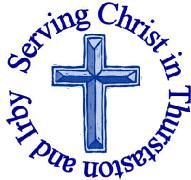 1st April – Easter SundayWelcome to Church today.  We hope that you enjoy the service and gain a sense of God’s presence with us.Services next week Wednesday 4th April 10.15 am	     Holy Communion 	St Chads Sunday 8th April – Easter 2 8.00 am	Holy Communion	    			St Bartholomew’s9.30am	Family Holy Communion			St Chads11.15am 	Morning Worship				St Bartholomew’sGOSPEL READING: Mark 16:1-8All: Glory to you, O Lord 16 When the Sabbath was over, Mary Magdalene, Mary the mother of James, and Salome bought spices so that they might go to anoint Jesus’ body. 2 Very early on the first day of the week, just after sunrise, they were on their way to the tomb 3 and they asked each other, “Who will roll the stone away from the entrance of the tomb?”4 But when they looked up, they saw that the stone, which was very large, had been rolled away. 5 As they entered the tomb, they saw a young man dressed in a white robe sitting on the right side, and they were alarmed.6 “Don’t be alarmed,” he said. “You are looking for Jesus the Nazarene, who was crucified. He has risen! He is not here. See the place where they laid him. 7 But go, tell his disciples and Peter, ‘He is going ahead of you into Galilee. There you will see him, just as he told you.’”8 Trembling and bewildered, the women went out and fled from the tomb. They said nothing to anyone, because they were afraidAll: Praise to you, O Christ Church Office: Mrs K Butler, St Chad’s Church, Roslin Road, Irby, CH61 3UHOpen Tuesday, Wednesday, Thursday, 9.30am-12.30pm (term time)Tel 648 8169.  Website: www.thurstaston.org.uk E-Mail: office@thurstaston.org.ukRevd Jane Turner 648 1816 (Day off Tuesday). E-Mail: rector@thurstaston.org.uk	Services TODAY – Easter Day Services TODAY – Easter Day Services TODAY – Easter Day 8:00 amHoly Communion    St. Bartholomew’s9.30 am11.15 amFamily Holy CommunionHoly CommunionSt  ChadsSt Bartholomew’sCollect God of glory,by the raising of your Sonyou have broken the chains of death and hell:fill your Church with faith and hope;for a new day has dawnedand the way to life stands openin our Saviour Jesus Christ.Amen.Post-Communion Prayer God of Life,who for our redemption gave your only-begotten Son to the death of the cross,and by his glorious resurrectionhave delivered us from the power of our enemy: grant us so to die daily to sin,that we may evermore live with him in the joy of his risen life;through Jesus Christ our Lord.Amen FOR OUR PRAYERS THIS WEEK For the World: Please pray for peace in all the countries that are currently experiencing conflict.For the Parish: Give thanks for the risen Lord. Pray that we may share this good news.For the Bereaved Please pray for family and friends of Bernard Dann, funeral 12 noon 12th April at St. Chads. For the sick: Please pray for Mark Dennison, Graham Barley, David Cunnington, Anna Drysdale, and Revd Andrew Scaife (retired from Arrowe Park Hospital as Chaplain last year). Please pray for those in hospital.From the Diocesan Prayer Cycle  Pray that we may always be a people of Easter hopeFOR OUR PRAYERS THIS WEEK For the World: Please pray for peace in all the countries that are currently experiencing conflict.For the Parish: Give thanks for the risen Lord. Pray that we may share this good news.For the Bereaved Please pray for family and friends of Bernard Dann, funeral 12 noon 12th April at St. Chads. For the sick: Please pray for Mark Dennison, Graham Barley, David Cunnington, Anna Drysdale, and Revd Andrew Scaife (retired from Arrowe Park Hospital as Chaplain last year). Please pray for those in hospital.From the Diocesan Prayer Cycle  Pray that we may always be a people of Easter hopeFOR OUR PRAYERS THIS WEEK For the World: Please pray for peace in all the countries that are currently experiencing conflict.For the Parish: Give thanks for the risen Lord. Pray that we may share this good news.For the Bereaved Please pray for family and friends of Bernard Dann, funeral 12 noon 12th April at St. Chads. For the sick: Please pray for Mark Dennison, Graham Barley, David Cunnington, Anna Drysdale, and Revd Andrew Scaife (retired from Arrowe Park Hospital as Chaplain last year). Please pray for those in hospital.From the Diocesan Prayer Cycle  Pray that we may always be a people of Easter hopeReadings for TodayActs 10:34-431 Cor 15:1-11Mark 16:1-8Readings for 8th April Acts 4:32-351 John 1:1-2:2John 20:19-31